Экологическая конференция 2018 год(фильм-заставка «Марш юннатов»)-Добрый день, дорогие друзья! По традиции, в мае, мы рады приветствовать всех участников  XII районной экологической  конференции. - На конференции присутствуют:- Слово для приветствия предоставляется... Саломатину Ивану Васильевичу - Неслучайно нашу встречу мы начали Маршем юннатов. Ведь 2018 год – год необычный, а юбилейный. 15 мая 1918 года  считается днём создания юннатского движения. Сотрудники возникшей в том же году Станции юных любителей природы в Сокольниках (Москва) провели первую организованную экскурсию.- Все, кто хотя бы немного застал «пионерское детство», наверняка помнят такое активное направление пионерской деятельности, как участие в кружках юных натуралистов (юннатов), открытых практически при всех советских школах. Оказывается, это детское движение не ушло в прошлое вместе с пионерией, а развивается и сейчас.-  У юннатского движения славная история, которой можно гордиться, в которой можно черпать силы, чтобы идти дальше и умножать армию исследователей и защитников природы.  Вспомним,  как возникло данное движение, как развивалось, с каким трудом достигались результаты.1.  И в этом нам поможет  Копнина Евгения, учащаяся СШ №6, руководитель Мостов Анатолий Николаевич. « Прошлое и настоящее юннатского движения» - так назвала она свою исследовательскую работу,  которую  и   представляет  вашему вниманию.2. награждение победителей конкурса презентаций  «А знаете ли вы?»награждение проводит Карпова Елена Анатольевна и Ведерникова О.Н.- Любовь к природе возникает у ребенка не вдруг, не случайно. Проводником в окружающий мир является педагог: будь то учитель биологии или литературы, воспитатель, социальный педагог.3. Своим опытом формирования ответственного отношения к природе, ко всему живому поделится воспитатель д/с «Солнышко» Быкова Оксана Леонидовна. Свою работу она назвала «Поможем природе вместе»4. награждение за конкурс природоохранных проектов «Навстречу»  награждение проводит Ведерникова О.Н. – зам. директора по УВР и координатор экологических мероприятий в районе)- Юннатское движение ведет свою историю с 1918 года. Меняются идеологии, уходят в небытие политические партии, но движение пытливых исследователей и защитников природы остаётся. Без преувеличения можно сказать, что юннатское движение выдержало проверку временем.5. Убедиться в этом нам помогут ребята, которые уже не первый год занимаются в объединении «Этот удивительный мир»,  Дворца детского творчества, руководитель Камкина Марина Николаевна. Им слово.- Как дети учатся и познают мир? Их отличает  любознательность, любовь к игре,  общительность, внимательность ко всему тому, что происходит вокруг, а также желание вырасти и стремление делать то, чем занимаются дети постарше и взрослые. - Со временем большинство людей теряют острый интерес к жизни, перестают удивляться. Поэтому так непросто развить в ребенке качества исследователя, сделать помощниками в его будущей взрослой жизни. Чтобы направить детское любопытство с бытового уровня на более высокий, познавательный, нужна помощь педагогов. 6. Таким педагогом является Агеева Татьяна Александровна,  учитель Стогинской средней школы. Под её руководством  Пойгина Полина, Селивёрстов Артём, Смирнова Елизавета и Пашигорева Изабелла  выполнили интересную исследовательскую работу о своём родном крае – «Экологически чистая деревня».  Работа  стала победителем……..8. награждение конкурса исследовательских работ «Импульс»  награждение проводит Ведерникова О. Н.- Проблемам экологического образования уделяется в последнее время все больше внимания, ведь от экологического сознания людей зависит и практическое отношение к природе. Поэтому  вопросы  экологии изучаются и  в системе дополнительного образования. Познание природы позволяет учащимся реализовывать свои интересы в проектной и исследовательской деятельности, участвовать в различных конкурсах, конференциях. 9. Исследовательскую работу «Краснокнижные растения национального парка Плещеево озеро» представляют Костенко Владилена и Барашкова Дарья, учащиеся экологического клуба «Зелёный город», руководитель Ведерникова Ольга Николаевна.- Ежегодно  во  Дворце детского творчества проводится районная экологическая игра «Родной край в вопросах и ответах», участниками которой являются учащиеся 4-х классов школ города и района. Игра охватывает всё разнообразие растительного и животного мира нашего родного   края. Спрашивая и исследуя, играя и соревнуясь, ребята приобрели широкие знания об окружающем их мире природы. 10.  Мы приглашаем на сцену победителей районной экологической игры «Родной край в вопросах и ответах». Команда «Зелёные кузнечики» - 1 место, и команда «Прыткие ящерицы» - 2 место,  СШ №6, руководитель Карсакова Е.Н. 11.  В рамках  II  экологического фестиваля проводились конкурсы рисунков и фотографий. И сегодня мы вручаем заслуженные награды победителям и призёрам данного конкурса. Награждение проводит….12. Экологическое воспитание   – это не дань моде, а острая потребность времени, продиктованная самой жизнью. И никогда не будет лишним напомнить об этой актуальной проблеме ещё раз и взрослым, и детям. Творческий коллектив средней школы  №3 уже не первый год  представляет свои выступления  по экологической тематике. Мы приглашаем на эту сцену агитбригаду «Экологи» средней школы №3.13. (награждение агитбригад)- Слово предоставляется  …Серебряков Владимир ИвановичГлава Администрации Гаврилов-Ямского Муниципального района Саломатин Иван ВасильевичСотрудник Администрации Гаврилов-Ямского р-на начальник Управления ЖКХТощигин Александр НиколаевичГлава городского поселения Гаврилов - ЯмПервый заместитель Главы городского поселения Гаврилов - ЯмНовожилова Людмила Иринарховнапредседатель отделения Ярославской областной общественной организации Всероссийского общества Охраны природы Г_Я района Ярославской облКарпова Елена Анатольевнаначальник отдела капитального строительства и природопользования Управления ЖКХ,  капитального строительства и природопользования Администрации Гаврилов-Ямского МРМалышева Елена СергеевнаСотрудник РосприроднадзорЛоханов Артём ГеннадьевичСотрудник департармента охраны Романюк Андрей ЮрьевичНачальник Управления образования Администрации Гаврилов-Ямского МРХлесткова Елена Владимировнаведущий специалист отдела общего образования Управления образования Администрации Гаврилов-Ямского МРЖукова Наталия НиколаевнаДиректор Дворца детского творчестваКиселёва Татьяна Юрьевнаредактор газеты «Гаврилов-Ямский вестник»Гусева Ольга Викторовна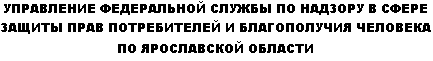 Сергеичев Андрей БорисовичГлава ООО «Ресурс»Мазилов Анатолий АлексеевичДиректор ООО «Спецавтохозяйство»Шемет
Георгий ГеоргиевичГлава Великосельского сельского поселенияКузьмин Михаил СергеевичГлава Заячье-Холмского сельского поселенияРамазанов Анвер МужаидовичГлава Митинского сельского поселенияЗинзиков Александр ПавловичГлава Шопшинского сельского поселения Лоханов Артём геннадьевичСотрудник департармента охраны Малышева Елена СергеевнаСотрудник Росприроднадзор